Click on the desired image size, copy and paste into your learning materials with HSS topics.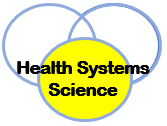 